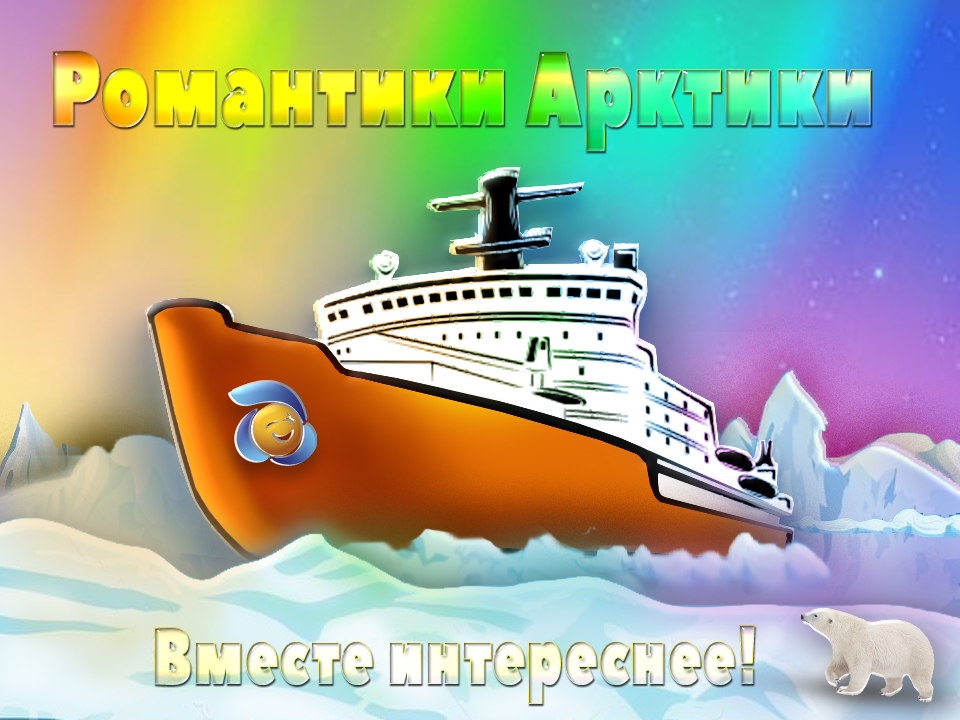 Номинация: 	Прототипирование «Моделируя будущее» (конструирование с помощью 3-D принтера, станков с ЧПУ)Младшая возрастная группа.Тема задания Муниципального отборочного этапа Конкурса: Разработка чертежей и создание модели лихтера. Ситуация:Для освоения Арктики организуется Международная научная станция. Каждая страна предоставляет своё оборудование, которое необходимо транспортировать в Арктику.Проблема:Для доставки оборудования необходимо разработать чертежи и создать по ним плавающую модель лихтера (разновидность баржи).Технические требования:Чертежи оформлены в соответствии с ЕСКД и ГОСТами.Модель распечатана на 3D – принтере.Скриншоты этапов построения моделей в электронном виде.Минимальная длинна модели не менее 200 мм.3D модели прототипа (сборки) в электронном виде.Критерии оценивания работы:Модель соответствует прототипу;Постобработка выполнена качественно;Модель устойчива при испытаниях на воде;Чертежи оформлены в соответствии с ЕСКД;Виды на чертежах выполнены правильно;Модель способная выдержать груз до 50 гр.Старшая возрастная группа.Тема задания Муниципального отборочного этапа Конкурса: Разработка чертежей и создание модели лихтеровоза. Ситуация:Для освоения Арктики организуется Международная научная станция. Каждая страна предоставляет своё оборудование, которое необходимо транспортировать в Арктику.Проблема:Для доставки грузов и оборудования необходимо разработать чертежи и создать по ним плавающую модель лихтеровоза.Технические требования:Чертежи оформлены в соответствии с ЕСКД и ГОСТами.Модель распечатана на 3D – принтере.Скриншоты этапов построения моделей в электронном виде.Минимальная длинна модели не менее 200 мм.3D модели прототипа (сборки) в электронном виде.Критерии оценивания работы:Модель соответствует прототипу;Постобработка выполнена качественно;Модель устойчива при испытаниях на воде;Чертежи оформлены в соответствии с ЕСКД;Виды на чертежах выполнены правильно;Модель способная выдержать груз до 50 гр.